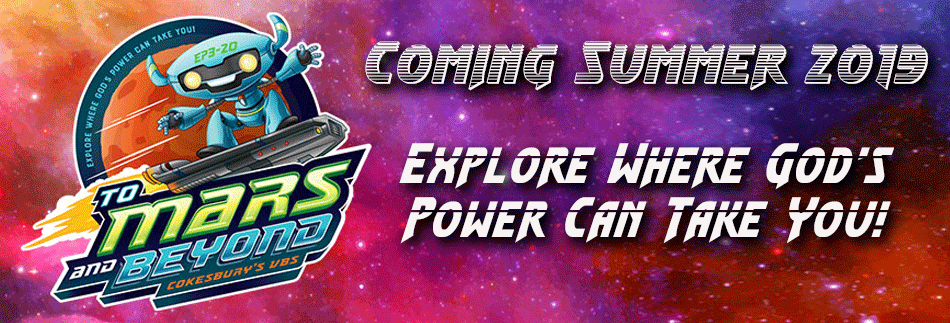 Voyager Registration FormStudent’s Name _______________________________________________________Date of Birth _________________	Age ______ Last Grade completed _____Special needs/Allergies/other ________________________________________Parent/Guardian Name _________________________________________________Address ____________________________________________________________________________________________________________________________________E-mail Address _______________________________________________________Phone Numbers:  Home _______________________  Cell____________________Emergency Contact:Name/Relationship_________________________	Phone_______________________Who may pick this child up from VBC ________________________________________________________________________________________________________PHOTO RELEASE: St. Joseph’s Church/VBC has my permission to use my child’s photograph publicly in VBC materials.  I understand the images may be used in print (bulletins), online (website, social media) or other presentations.  I also understand that no royalty, fee, or other compensation shall become payable to me by reason of such use. Parent/Guardian’s signature: ______________________________________________________________  Date ____________________________------------------------------------------------------------Church use only-------------------------------------------------------------------Assigned to Voyager Group:____________________________________________________________________________________________________Family member volunteering? ______________      If yes, where? _______________________________________________________________Donation Received  _______________________________________	Date ________________________________